          Brampton Preschool                                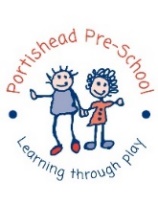 September Newsletter 2016Contact detailsBrampton Preschool: 01275 817834Mobile:07505 211641manager@portisheadpreschool.co.ukWe are now halfway through term 1 and the children have been busy learning routines, making new friends and developing their skills. The team are getting to know the children’s interests and will soon be summarising their keychildren’s learning and planning next steps.We have a fishy theme that has been evolving this term and the children have been working to create a wall display- have a look when you are next at the setting. For the remainder of this term we are focusing on literacy, identifying letters, names, and storytelling. Please support us by reading stories with your child at home. Parents/ grandparents are welcome to come into the setting and read with the children- please let the team know if you can help? We are also planning a pyjama day on the last day of term- Children can wear pyjamas on this day and bring in their favourite story to read.We are now halfway through term 1 and the children have been busy learning routines, making new friends and developing their skills. The team are getting to know the children’s interests and will soon be summarising their keychildren’s learning and planning next steps.We have a fishy theme that has been evolving this term and the children have been working to create a wall display- have a look when you are next at the setting. For the remainder of this term we are focusing on literacy, identifying letters, names, and storytelling. Please support us by reading stories with your child at home. Parents/ grandparents are welcome to come into the setting and read with the children- please let the team know if you can help? We are also planning a pyjama day on the last day of term- Children can wear pyjamas on this day and bring in their favourite story to read.Dates for your diary Term 1 finishes: Friday 21st October 2016- Pyjama dayTerm 2 starts Monday 31st October 2016Saturday 12th November: Concept photography will be at Brampton for family portraits- a great idea for Christmas presents.Time table is located in the lobby for appointments- please use your child’s name as reference.Portishead Preschools AGM which will be held on:Thursday 17th November at 8pmBrampton Pre-school,Brampton Way,Portishead This is an opportunity to meet the committee, elect new members, offer your support, chat with the team and view last year’s accounts.Little RemindersPlease ensure that your child’s belongings are named.Remember to collect Lunch boxes at the end of the day. For advice on contents please see poster in lobby.Update contact details with us if anything has changed.Update any changes to your child’s medical details.The autumn season has arrived please bring in a named coat for your child to wear as we play outside daily.We have WOW labels available in the lobby for you to complete and share your child’s achievements with us.These labels are then shared with the group and placed on our wow balloon.If you have not received the information guide by email please let the team know.             Thankyou 